“Fostering the Panthers of today, to become the scholars of tomorrow.”ASHC AgendaNOTICE IS HEREBY GIVEN that the ASHC will hold a meeting on the above stated date and time. If you have any questions please contact Secretary ”Cali“ Robert Rendon, at Robertgrendon@student.hartnell.edu or Selso Ruiz, Program Assistant at Sruiz@Hartnell.edu.IF YOU HAVE A DISABILITY please contact the ASHC by Monday before the upcoming meeting so that we may accommodate you.ORGANIZATIONAL ITEMS 3:041.01	1.02	Roll Call	P=Present A=Absent1.03 Adoption of Minutes:II.	PUBLIC COMMENT
	This time is reserved for members of the public to address the ASHC.All public comments are limited to three (3) minutes. No action will be taken on these items unless it is scheduled. Please note once public comments are closed, members from the public will only be recognized at the Chair’s discretion. Furthermore, the members of the ASHC cannot respond to any public comments.
III. Old Business :3.01	Legacy project	    		Legacy Committee	     Discussion (5min)The ASHC Legacy Project committee will update and discuss the finishing date for the downshift roomThe downshift room has been canceled and will be replaced with another project. A meeting will be taking place and will give an update during the next meeting.3.02	ASHC Elections			President Saldana	     Discussion (5min)This item is to discuss plans for the Fall and Spring semesters of 2020-2021 ASHC elections.The elections will be postponed and extend the application deadline to April 16th.Campaign will run from the 17th to the 30rdThe election voting will begin on the 30th of april and end on the 6th of May.induction Elections Outreach Committee adds a new memberAixa, Remel, Polo, Evalyn, Augustinea meeting will be hosted on zoom tomorrow at 11 AMASHC members will record a 10-15 second video for the elections. Questions will be asked in order to fill the 15 seconds and will be completed by the weekend.3.03	ASHC Movie Project		President Saldana	  Discussion (10min)This item is to discuss the plans for the movie to promote the ASHC council for Fall and Spring semester of 2020-2021.The movie project has been canceled and has changed to a compilation of 15 second videos.IV. New Business:4.01	Apr/May Events		President Saldana	  	     Discussion (5min)This item is to discuss the events planned for the month of April and May.Events have been canceled due to Covid-19 but will be planning to make adjustments to keep the students and school updated and active.4.02	ASHC Online 		President Saldana	   	  Discussion (10min)This item is to discuss how the ASHC will conduct online meetings and plan events for the future students and leaders.Online Covid -19 committee was created to give support to students online.Sam, Cali, Doug, and Britanyemails are overwhelming and will be shortened to no more than a paragraph and to not include Covid-19 in the message.there will be a meeting this Friday 4/3/2020 at 10AM4.03	Shelter in Place	 	President Saldana	   	     Discussion (5min)This item is to discuss the engagement of the staff, students, and leaders during the shelter in place emergency.We all shared how we are doing and how we are getting through this crisis.4.05	SSCCC Update		Senator Castillon	        	  Discussion (10min)This item is to give an update on the SSCCC meeting that ASHC was planning to hold in the month of May. There will be information on the general assembly update.David will be attending an online meeting that will start tomorrow 4/03/2020 and will give an update in the next council meeting.All regions had a group chat but was taken down because of the Brown Act.4.06	Committee Assignments	Legacy Committee	  	  Discussion (10min)This item is to discuss the assignments of the committees and to give an update.There are vacancies in these councils and will be filled out: tech developmentadvisory research online servicesdiversityV. ASHC/GOVERNANCE REPORTSAcademic Affairs Council Accreditation Council Administrative Services Council Advancement Council Student Affairs Council Technology Development Council College Planning Council Student Trustee ICC Report Student Success CommitteeDiversity CommitteeAppointment CommitteeVI. ANNOUNCEMENTS There will be a virtual online graduation for the class of 2020A workshop will be developed in order for students to help develop a resume and career.VII. ADJOURNMENT  5:10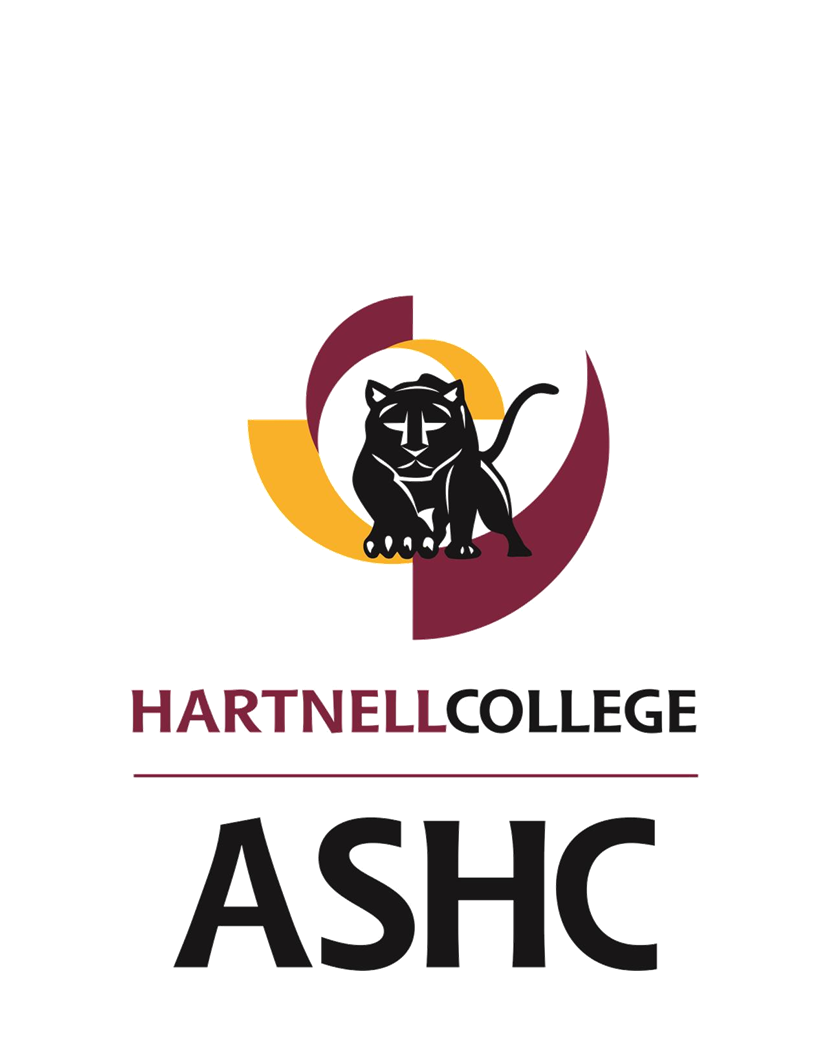 LocationHartnell College411 Central AveSalinas, CA 93901Building C, Room 101Date and TimeThursday, 04/02/20, 3:00 pmPresident Saldana _p___ Vice President Polo __p__Secretary Rendon __p__Treasurer Sorto __A__Director ICC Ehlers __p__ Senator Alaniz _p___  Senator Verdin __p__ Senator Gloria _p___ Senator Alisal Campus Cisneros-A. __p_ Senator South County Lamas _p____Director P&S Flores __A__ Senator Online/Eve/Wknds Castillon __p__3:09 Director PR Crespo __A__ Senator Macias Reyes _A___ Senator Salazar-Salas _p__ Advisor Ruiz _p___Advisor Nevarez _p___ 
